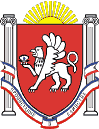 Администрация Новоандреевского сельского поселенияСимферопольского района Республики Крым__________________________________________________________________ПОСТАНОВЛЕНИЕ28 декабря 2015 года 			№ 221			                  с. НовоандреевкаО Порядке осуществления администрациейНовоандреевского сельского поселения Симферопольского района Республики Крымбюджетных полномочий главногоадминистратора доходов местного бюджетаНовоандреевского сельского поселенияВ соответствии со статьей 160.1 Бюджетного кодекса Российской Федерации (Собрание законодательства Российской Федерации, 1998, №31, ст.3823; 2007, №18, ст.2117; №45, ст.5424; 2008, №29, ст.3418; №1, ст.18; №15, ст.1780; 2010, №19, ст.2291; №31, ст.4192; №40, ст.4971; 2011, №27, ст.3873; 2012, №53, ст.7593; 2013, №19, ст.2331), статьей 13 Федерального конституционного закона от 21.03.2014 № 6-ФКЗ «О принятии в Российскую Федерацию Республики Крым и образовании в составе Российской Федерации новых субъектов – Республики Крым и города федерального значения Севастополя» (Собрание законодательства Российской Федерации, 2014, №12, ст.1201) Администрация Новоандреевского сельского поселения ПОСТАНОВЛЯЕТ:Утвердить Порядок осуществления администрацией Новоандреевского сельского поселения Симферопольского района Республики Крым бюджетных полномочий главного администратора доходов местного бюджета Новоандреевского сельского поселения. (Приложение № 1)Администрации Новоандреевского сельского поселения в семидневный срок после принятия решения о местном бюджете, по согласованию с финансовым органом муниципального образования, утвердить перечень подведомственных администраторов доходов, осуществляющих полномочия администраторов доходов бюджета Новоандреевского сельского поселения с закреплением за ними соответствующих источников доходов, а также порядок осуществления ими полномочий администраторов доходов бюджета Новоандреевского сельского поселения и в течение 3-х дней довести принятые акты до своих подведомственных администраторов доходов бюджета Новоандреевского сельского поселения, до финансового органа Новоандреевского сельского поселения и Управления Федерального казначейства по Республике Крым.Настоящее постановление применяется  к правоотношениям, возникшим при составлении и исполнении местного бюджета на 2016 год.Глава администрации Новоандреевского сельского поселения			          Вайсбейн В.Ю.			  Приложение 1                                                                          к постановлению  Администрации                                                                                                                  Новоандреевского  сельскогопоселения от 28.12.2015 года № 221	ПОРЯДОКосуществления Администрацией Новоандреевского сельского поселенияСимферопольского района Республики Крым бюджетных полномочий главного администратора доходов  бюджета Новоандреевского сельского поселения Симферопольского района Республики Крым1. Администрация Новоандреевского сельского поселения Симферопольского района Республики Крым в качестве главного администратора доходов бюджета Новоандреевского сельского поселения Симферопольского района Республики Крым:          а) формирует и утверждает перечень администраторов доходов бюджета;            б) формирует прогноз поступления доходов в сроки, установленные нормативными правовыми актами, аналитические материалы по исполнению бюджета в части доходов местного бюджета в установленные законодательством Российской Федерации и Республики Крым сроки; сведения, необходимые для составления и ведения кассового плана;          в) формирует и представляет бюджетную отчетность главного администратора доходов бюджета по формам и в сроки, которые установлены законодательством Российской Федерации и Республики Крым;          г) проводит ежемесячные сверки поступлений средств в местный бюджет с Управлением Федерального казначейства по Республике Крым.          2. Главный администратор доходов бюджета не позднее 5 дней до начала финансового года утверждает порядок наделения полномочиями администраторов доходов бюджета сельского поселения, который должен содержать следующие положения:          а) закрепление за администраторами источников доходов бюджета полномочий, которые они осуществляют, с указанием нормативных правовых актов Администрации Новоандреевского сельского поселения Симферопольского района Республики Крым, являющихся основанием для администрирования данного вида платежа. При формировании перечня источников доходов необходимо отразить особенности, связанные с их детализацией, если такое право дано главному администратору доходов бюджета в соответствии с законодательством Российской Федерации;          б) наделение администраторов доходов бюджета в отношении закрепленных за ними источников доходов бюджета следующими бюджетными полномочиями:- начисление, учет и контроль за правильностью исчисления, полнотой и своевременностью осуществления платежей в бюджет, пени и штрафов по ним;- взыскание задолженности по платежам в бюджет, пени и штрафов;- принятие решений о возврате излишне уплаченных (взысканных) платежей в бюджет, пени и штрафов, а также процентов за несвоевременное осуществление такого возврата и процентов, начисленных на излишне взысканные суммы, и представление в отделение Федерального казначейства поручений (сообщений) для осуществления возврата в порядке, установленном Министерством финансов Российской Федерации;- принятие решения о зачете (уточнении) платежей в местный бюджет и представление соответствующего уведомления в управление Федерального казначейства по Республике Крым;          в) определение порядка заполнения (составления) и отражения в бюджетном учете первичных документов по администрируемым доходам бюджета или указание нормативных правовых актов Администрации Новоандреевского сельского поселения Симферопольского района Республики Крым, регулирующих данные вопросы;          г) определение порядка и сроков сверки данных бюджетного учета администрируемых доходов бюджета в соответствии с нормативными правовыми актами Российской Федерации;         д) определение порядка действий администраторов доходов бюджета при уточнении невыясненных поступлений в соответствии с нормативными правовыми актами Российской Федерации, в том числе нормативными правовыми актами Администрации Новоандреевского сельского поселения Симферопольского района Республики Крым;         е) определение порядка действий администраторов доходов бюджета при принудительном взыскании администраторами доходов бюджета с плательщика платежей в бюджет, пени и штрафов по ним через судебные органы или через судебных приставов в случаях, предусмотренных законодательством Российской Федерации (в том числе определение перечня необходимой для заполнения платежного документа информации, которую необходимо довести до суда (мирового судьи) и (или) судебного пристава-исполнителя в соответствии с нормативными правовыми актами Российской Федерации, в том числе нормативными правовыми актами Администрации Новоандреевского сельского поселения Симферопольского района Республики Крым);          ж) иные положения, необходимые для реализации полномочий администратора доходов бюджетов.           3. Администраторы доходов бюджета в 2-недельный срок заключают с Управлением Федерального казначейства по Республике Крым соглашение об информационном взаимодействии по форме, утвержденной Федеральным казначейством, а также обеспечивают заключение соглашений (договоров) об обмене информацией в электронном виде.            4. В случае изменения функций администраторов доходов бюджета поселения главный администратор доходов бюджета, который наделен полномочиями по их взиманию, доводит эту информацию до Министерства финансов Республики Крым.